様式第１９号の２(第20条関係)特例屋外広告業者届出済票特例屋外広告業者届出済票　センチメートル以上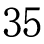 商号(名称)　センチメートル以上氏名(法人にあっては、代表者の氏名)　センチメートル以上登録番号　　　青森県知事　　　　第　　　　　　　号　センチメートル以上登録年月日　　　　　　　　年　　　　　月　　　　　日　センチメートル以上届出番号　　　青森市長　特例第　　　　　　　号　センチメートル以上届出年月日　　　　　　　　年　　　　　月　　　　　日　センチメートル以上営業所の名称　センチメートル以上この営業所の業務主任者の氏名　センチメートル以上40センチメートル以上40センチメートル以上